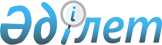 Об установлении публичного сервитута для разведки полезных ископаемыхПостановление акимата Жамбылской области от 23 апреля 2021 года № 92. Зарегистрировано Департаментом юстиции Жамбылской области 26 апреля 2021 года № 4955
      В соответствии с Земельным кодексом Республики Казахстан от 20 июня 2003 года, Законом Республики Казахстан от 23 января 2001 года "О местном государственном управлении и самоуправлении в Республике Казахстан", на основании предложения коммунального государственного учреждения "Управление земельных отношений акимата Жамбылской области" от 31 марта 2021 года № 05-01/427 акимат Жамбылской области ПОСТАНОВЛЯЕТ:
      1. Установить до 27 октября 2026 года публичный сервитут для разведки полезных ископаемых без изъятия земельных участков у собственников и землепользователей согласно приложению к настоящему постановлению.
      2. Товариществу с ограниченной ответственностью "Aurum Mining" (далее - Товарищество) при проведении разведочных работ соблюдать требования охраны окружающей среды, возместить убытки и плату, причиненные установлением публичного сервитута на земельные участки, в соответствии с действующим законодательством.
      3. Товариществу провести работы по рекультивации нарушенных земель в шестимесячный срок после окончания разведочных работ.
      4. Коммунальному государственному учреждению "Управление земельных отношений акимата Жамбылской области" в установленном законодательством порядке обеспечить:
      1) государственную регистрацию настоящего постановления в органах юстиции;
      2) в течение десяти календарных дней после государственной регистрации настоящего постановления его направление на официальное опубликование в средствах массовой информации;
      3) размещение настоящего постановления на интернет-ресурсе акимата Жамбылской области;
      4) принятие других мер, вытекающих из настоящего постановления.
      5. Контроль за исполнением настоящего постановления возложить на заместителя акима области Б. Нигмашева.
      6. Настоящее постановление вступает в силу со дня государственной регистрации в органах юстиции и вводится в действие по истечении десяти календарных дней после дня его первого официального опубликования. Экспликация земельных участков, на которых установлен публичный сервитут для разведки полезных ископаемых
					© 2012. РГП на ПХВ «Институт законодательства и правовой информации Республики Казахстан» Министерства юстиции Республики Казахстан
				
      Аким Жамбылской области 

Б. Сапарбаев
Приложение к постановлению
акимата Жамбылской области
от 23 апреля 2021 года № 92
Фамилия, имя, отчество, наименование собственника или землепользователя
Фамилия, имя, отчество, наименование собственника или землепользователя
Кадастровые номера земельных участков
Место расположения земельного участка
Общая площадь, гектар
в том числе
в том числе
в том числе
Фамилия, имя, отчество, наименование собственника или землепользователя
Фамилия, имя, отчество, наименование собственника или землепользователя
Кадастровые номера земельных участков
Место расположения земельного участка
Общая площадь, гектар
пастбище, гектар
прочие земли, гектар
земли под строительство, гектар
1
2
2
3
4
5
6
7
8
1.
Карибозов Ерболат
Карибозов Ерболат
06-095-033-232
Таласский район
7,1186
7,1186
-
-
2.
Абдибеков Шаримбек
Абдибеков Шаримбек
06-095-033-107
Таласский район
144,6825
144,6825
-
-
3.
Надиров Халит
Надиров Халит
06-095-033-319
Таласский район
176,4576
176,4576
-
-
4.
Надиров Халит
Надиров Халит
06-095-033-223
Таласский район
69,0788
69,0788
-
-
5.
Бейсенбеков Берлик
Бейсенбеков Берлик
06-095-033-038
Таласский район
60,0000
60,0000
-
-
6.
Козыкеев Махсат
Козыкеев Махсат
06-095-033-403
Таласский район
32,7179
32,7179
-
-
7.
Абдибеков Шаримбек
Абдибеков Шаримбек
06-095-033-032
Таласский район
47,0000
47,0000
-
-
8.
Кибеев Нагашбек 
Кибеев Нагашбек 
06-095-033-031
Таласский район
60,0000
60,0000
-
-
9.
Кенжеев Жуасбек
Кенжеев Жуасбек
06-095-033-219
Таласский район
142,5873
142,5873
-
-
10.
Кенжетаев Руслан
06-095-033-402
06-095-033-402
Таласский район
53,6109
53,6109
-
-
11.
Дауталиев Аятбек 
06-095-033-094
06-095-033-094
Таласский район
260,0982
260,0982
-
-
12.
Жумабеков Дуйсембай
06-095-033-073
06-095-033-073
Таласский район
30,8265
30,8265
-
-
13.
Бейсенбеков Берлик
06-095-033-412
06-095-033-412
Таласский район
26,2214
26,2214
-
-
14.
Арыстанбеков Айбар
06-095-033-279
06-095-033-279
Таласский район
164,5711
164,5711
-
-
15.
Кемельбекова Салтанат
06-095-033-338
06-095-033-338
Таласский район
337,7748
337,7748
-
-
16.
Арыстанбеков Айбар
06-095-033-268
06-095-033-268
Таласский район
175,9456
175,9456
-
-
17.
Қамысбаева Кулсара
06-095-033-330
06-095-033-330
Таласский район
348,0285
348,0285
-
-
18.
Абдуллаева Лаззат
06-095-033-396
06-095-033-396
Таласский район
65,2697
65,2697
-
-
19.
Сулейменов Галымжан 
06-095-033-282
06-095-033-282
Таласский район
74,1395
74,1395
-
-
20.
Омаров Нурлан
06-095-033-361
06-095-033-361
Таласский район
76,3440
76,3440
-
-
21.
Сулейменов Галымжан
06-095-033-222
06-095-033-222
Таласский район
13,1819
13,1819
-
-
22.
Таубасаров Абдразак
06-095-033-398
06-095-033-398
Таласский район
26,5309
26,5309
-
-
23.
Сартаев Сайфулла
06-095-033-220
06-095-033-220
Таласский район
223,8235
223,8235
-
-
24.
Шарипов Талғатбек 
06-095-033-326
06-095-033-326
Таласский район
199,1215
199,1215
-
-
25.
Бекбердиев Нургазы
06-095-033-347
06-095-033-347
Таласский район
119,2538
119,2538
-
-
26.
Бекбердиев Нургазы
06-095-033-036
06-095-033-036
Таласский район
63,3418
63,3418
-
-
27.
Бекбердиев Нургазы
06-095-033-177
06-095-033-177
Таласский район
15,0000
15,0000
-
-
28.
Макулбекова Жадра
06-095-033-025
06-095-033-025
Таласский район
20,0000
20,0000
-
-
29.
Макулбекова Жадра
06-095-030-001
06-095-030-001
Таласский район
13,0000
13,0000
-
-
30.
Торланбаев Турарбек
06-095-033-057
06-095-033-057
Таласский район
68,1634
68,1634
-
-
31.
Коммунальное государственное учреждение "Отдел архитектуры, градостроительства и строительства акимата Таласского района"
06-095-030-450
06-095-030-450
Таласский район
0,5213
-
-
0,5213
32.
Куатов Адиль
06-095-033-217
06-095-033-217
Таласский район
0,1410
-
0,1410
-
33.
Куатов Адиль
06-095-033-218
06-095-033-218
Таласский район
0,0086
-
-
0,0086
34.
Акционерное общество Национальной компании "Қазақстан темір жолы"
06-095-033-197
06-095-033-197
Таласский район
0,0056
-
-
0,0056
35.
Шарипов Талғатбек
06-095-033-272
06-095-033-272
Таласский район
0,7500
-
-
0,7500
36.
Коммунальное государственное учреждение "Отдел жилищно-коммунального хозяйства, пассажирского транспорта и автомобильных дорог акимата Таласского района"
06-095-042-030
06-095-042-030
Таласский район
6,5868
-
6,5868
-
37.
Козыкеев Махсат
06-095-033-404
06-095-033-404
Таласский район
1,0000
1,0000
-
-
38.
Кенжеев Жуасбек 
06-095-033-252
06-095-033-252
Таласский район
0,3214
-
0,3214
-
39.
Надиров Халит
06-095-033-307
06-095-033-307
Таласский район
0,9120
0,9120
-
-
40.
Бейсенбеков Берлик
06-095-033-255
06-095-033-255
Таласский район
0,2551
-
-
0,2551
41.
Коммунальное государственное учреждение "Управление строительства, пассажирского транспорта и автомобильных дорог акимата Жамбылской области"
06-095-042-012
06-095-042-012
Таласский район
7,5406
-
7,5406
-
42.
Кенжеев Жуасбек
06-095-033-253
06-095-033-253
Таласский район
0,2960
-
0,2960
-
43.
Земли Каратауского сельского округа
06-095-033
06-095-033
Таласский район
585,8196
585,8196
-
-
44.
Земельный фонд "Каратау"
06-095-033
06-095-033
Таласский район
287,9523
287,9523
-
-
Всего
4006,0000
3989,5736
14,8858
1,5406